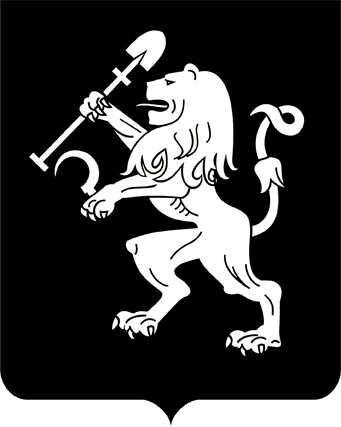 АДМИНИСТРАЦИЯ ГОРОДА КРАСНОЯРСКАРАСПОРЯЖЕНИЕО внесении изменения в распоряжение администрации городаот 13.01.2016 № 4-архВ целях установления сроков отселения физических и юридических лиц в случае признания дома аварийным и подлежащим сносу                     или реконструкции, на основании решения Ленинского районного суда г. Красноярска от 06.08.2020 по делу № 2а-884/2020, руководствуясь статьями 45, 58, 59 Устава города Красноярска, распоряжением Главы города от 22.12.2006 № 270-р:1. Внести изменение в приложение к распоряжению администрации города от 13.01.2016 № 4-арх «Об определении сроков отселения жителей из аварийного жилищного фонда в городе Красноярске», изложив строку 264 таблицы в следующей редакции: 2. Настоящее распоряжение опубликовать в газете «Городские  новости» и разместить на официальном сайте администрации города.Заместитель Главы города                                                       О.Н. Животов27.11.2020№ 134-арх«264Ул. Квартальная, д. 92022»